 Education Justice Project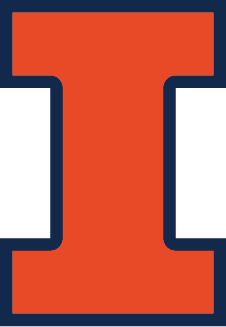 STEM Workshops Facilitator Position Description Due: March 1st, 20232023-2024 COVID-19 Protocol at the PrisonVaccination – The prison no longer requires submission of proof of COVID-19 vaccination;Masks – EJP requires our members to wear a mask at all times while at the prison;Social Distancing – Members maintain 3-feet social distancing at the prison when possible.Please be aware that in-person programming at the program depends on the status of COVID-19 and the Monkey Pox outbreak. EJP, the University of Illinois, or the Department of Corrections may decide to suspend programming as deemed appropriate for the safety of our members and/or incarcerated individuals. Thanks for your flexibility and understanding! The mission of the Education Justice Project is to build a model college-in-prison program that demonstrates the positive impacts of higher education upon incarcerated people, the communities from which they come, the host institution, and society as a whole.Thank you for your interest in the Education Justice Project. There are many opportunities to work for worthy projects on campus and in the Champaign-Urbana community.  We are very grateful you have expressed an interest in our program.The main purpose of our STEM workshop series is to provide EJP students an opportunity to learn topics that will prepare for, complement, or supplement the upper-level coursework EJP students complete during the academic year. We hope that after participating in a STEM workshop, whether it’s held over a single session or multiple sessions, an EJP student will gain further confidence in foundational skills in diverse disciplines within STEM and have a greater appreciation for the subject. Previous workshop topics have included workshops on topics across the fields of algebra, sports sciences, genetics, statistics, special relativity, and fuel cell electrochemistry.Please complete the electronic application here by March 1st, 2023. In the application you will be asked to submit a copy of your CV or resume. Soon after receiving and reviewing each application, applicants are invited via email to schedule an online interview via Zoom.Applicants must have a Bachelor’s degree. We welcome applications from all qualified applicants. However, because EJP aims to create a supportive learning environment for our incarcerated students, we especially encourage applications from individuals whose backgrounds align with those of our students. This includes members of racial minority groups, first-generation degree holders, and individuals from low socioeconomic status backgrounds. Please note that the educational offices are on the second floor of the prison and that there is no elevator.According to Illinois Department of Corrections (IDOC) policy, if you are formerly incarcerated within Illinois or are actively visiting a friend or family who is incarcerated in IDOC, it is unlikely you will be able to receive IDOC clearance. Unfortunately, this is beyond our control.If you are selected to offer a workshop, you will need to send a title and 1-2 paragraph workshop description. This information is used to advertise the workshop to EJP students and should be written in accessible language that will generate student interest. Please contact Katrina Jones (krenee93@gmail.com) and/or Fahren Zackery (fzacke2@illinois.edu), if you have any questions about completing this form, EJP STEM Workshops programming, clearance procedures, or to discuss workshop ideas before you submit.